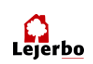 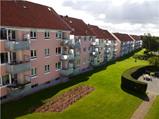  Referat af møde d. 19. august 2021 Lejerbo afd. 004-0 Møllebakken		Hillerød d. 04-08-2021Formand. 		 Henning Thelin	HTMedlem.  		 Marianne Kehler	MKMedlem.		         	 Lene Bendtsen	LBSuppleant.		 Julie Stocklund	JSSuppleant. 		 Aage Schultz	AaS   AfbudLokalinspektør.		 Morten Pedersen	MP      Referat af mødet d. 19-08-2021 kl. 16:00Mødet afholdes på lokalinspektørens kontorDagsordenPKT. 0  	Godkende referat fra sidste møde HT	Ingen referat mødet aflyst pga. CoronaPKT. 1	Helhedsplan  	Spørgsmål vedr. renovering tages på beslutningsmødet på mandag d 23. august 2021PKT. 2	Vedligeholdelsesplan 	Vedligeholdelsesplanen blev gennemgået med MP, det blev besluttet at fortsætte med planen som den er, da helhedsplanen er nært forestående.PKT. 3	Hermed nogle emner, fra AageDer står forskellige ting i kælderen i nr. 23, de har stået der meget længe, hvorfor bliver de ikke fjernet?Effekterne er fjernet fra kælderen, det er forbudt at stille div. Ting i kælderen.Da man var i gang med klipning af hække osv. hvorfor fjernede man så ikke det døde juletræ? det pynter ikke og i øvrigt syntes jeg hække klipningen ikke ser særlig professionel ud, såfremt der er færdig klippet ??? hvorfor skulle Dorte feje gren affald op efter den lejede gartner?Den eksterne gartner er opsagt. Grantræet som er gået ud, bliver gravet op, når renoveringen af bebyggelsen er tilendebragt finder vi en plads til et nyt ”juletræ”. Dorte er alle vegne.PKT. 4	Opsigelse af erhvervs lejemål nr. 3 st. tv 	Hvad skal vi med lejemålet?	Forslag fra Lars Schmidt	Kørelæreren på Møllebakken har opsagt sit lejemål.Det vil sige, at vi står med 1 ledigt lejemål på 61 m2.Skal vi forsøge genudlejning- skal vi bruge det som bestyrelseslokale?eller skal det inddrages som en del til mandskabsrum?Såfremt vi ikke genudlejer – men bruger selv så har det en økonomisk konsekvens.Hvis vi bruger lokalet som mandskabsrum og bestyrelseslokale,Kan vi måske dele udgifterne med de andre afdelinger/organisationenDa der i forbindelsen med helhedsplanen skal holdes en del møder, vil det lokale også kunne bruges  PKT. 5	Orientering ved lokalinspektøren. MP	Der bliver ansat en ny mand på kontoret som skal aflaste Allan	Nogle tegl på taget i blok D havde løsnet sig hvilket gav vand skader i 	de øverste lejligheder i nr. 21.	PKT. 6	Økonomi ved lokalinspektøren MP	Økonomien er OKPKT. 7	To Do ListePKT. 8	Nyt bestyrelsesmøde, dato aftales	D 23. september 2021PKT. 9	Eventuelt	Udflugten skubbes til foråret.Med Venlig Hilsen					Henning ThelinFormand afd. 004-0 Møllebakken.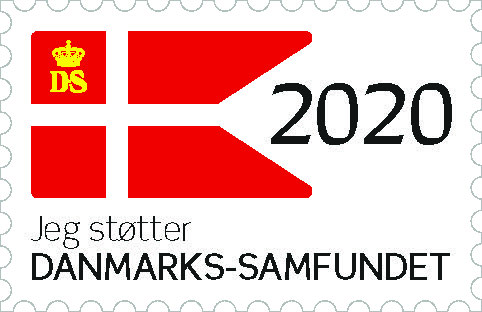 